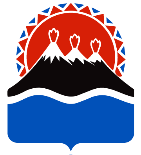 СУБСИДИИ СУБЪЕКТАМ МАЛОГО И СРЕДНЕГО ПРЕДПРИНИМАТЕЛЬСТВА (СМСП) НА СТРОИТЕЛЬСТВО ТЕПЛИЧНОГО КОМПЛЕКСА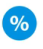 Цель – на финансирование затрат, связанных со строительством тепличного комплекса, включая приобретение строительных материалов, тепличных модулей, технологического оборудования, оплату строительных работ, монтажа необходимого оборудования, строительства коммунальной и энергетической инфраструктуры тепличного комплекса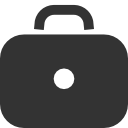 Источники финансирования – средства краевого бюджетаГосударственная программа – «Развитие экономики и внешнеэкономической деятельности Камчатского края»Подпрограмма 2 – «Развитие субъектов малого и среднего предпринимательства»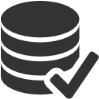 Размер – не более 3 000 тыс. рублей на одного СМСП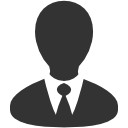 Получатели СМСП в соответствии с ФЗ от 24.07.2007 № 209-ФЗ «О развитии малого и среднего предпринимательства в Российской Федерации» наличие в выписке из Единого государственного реестра индивидуальных предпринимателей или юридических лиц вида(ов) деятельности, соответствующего(их) осуществляемому(ым) СМСП виду(ам) предпринимательской деятельности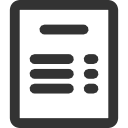 Условия получения:использование СМСП собственных средств в размере не менее 10% от суммы субсидииналичие прав на земельный участок, имеющий соответствующий вид разрешенного использования и предназначенный для строительства тепличного комплексаотсутствие у СМСП задолженности в бюджеты всех уровней, в государственные внебюджетные фондыотсутствие у СМСП задолженности по выплате заработной платы (при наличии работников)создание одного и более рабочих мест в результате строительства тепличного комплекса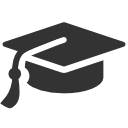 Нормативно-правовое обеспечение: Порядок предоставления субсидий субъектам малого и среднего предпринимательства на строительство тепличного комплекса утвержден постановлением Правительства Камчатского края от 29.11.2013 № 521-П «О государственной программе Камчатского края «Развитие экономики и внешнеэкономической деятельности Камчатского края на 2014-2020 годы», размещен на сайте КГКУ «Камчатский центр поддержки предпринимательства» в разделе «Финансовые меры поддержки» 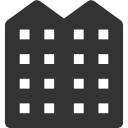 За получением субсидии необходимо обращаться:КГКУ «Камчатский центр поддержки предпринимательства»Адрес: 683024, г. Петропавловск-Камчатский, пр. 50 лет Октября, д.4, каб. 512, 513Контактный телефон:(4152) 27-000-7, 27-05-45. Факс: (4152) 27-05-45E-mail: kamcpp@mail.ru.Сайт: центрподдержки.рф.